Salle à louer : la Maison de quartierAdresse : rue du Wairchat,  1 à 6250 Pont-de-Loup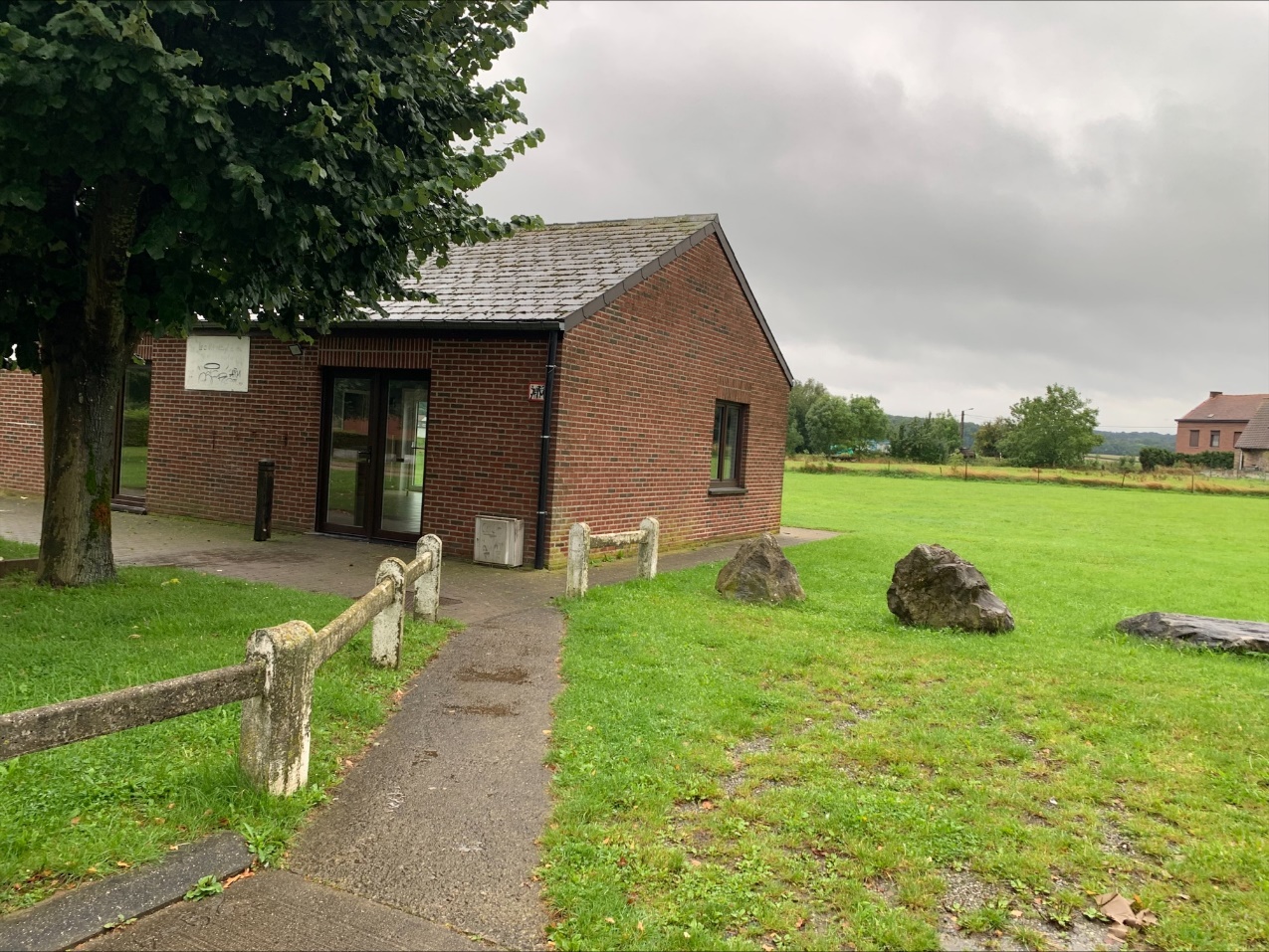 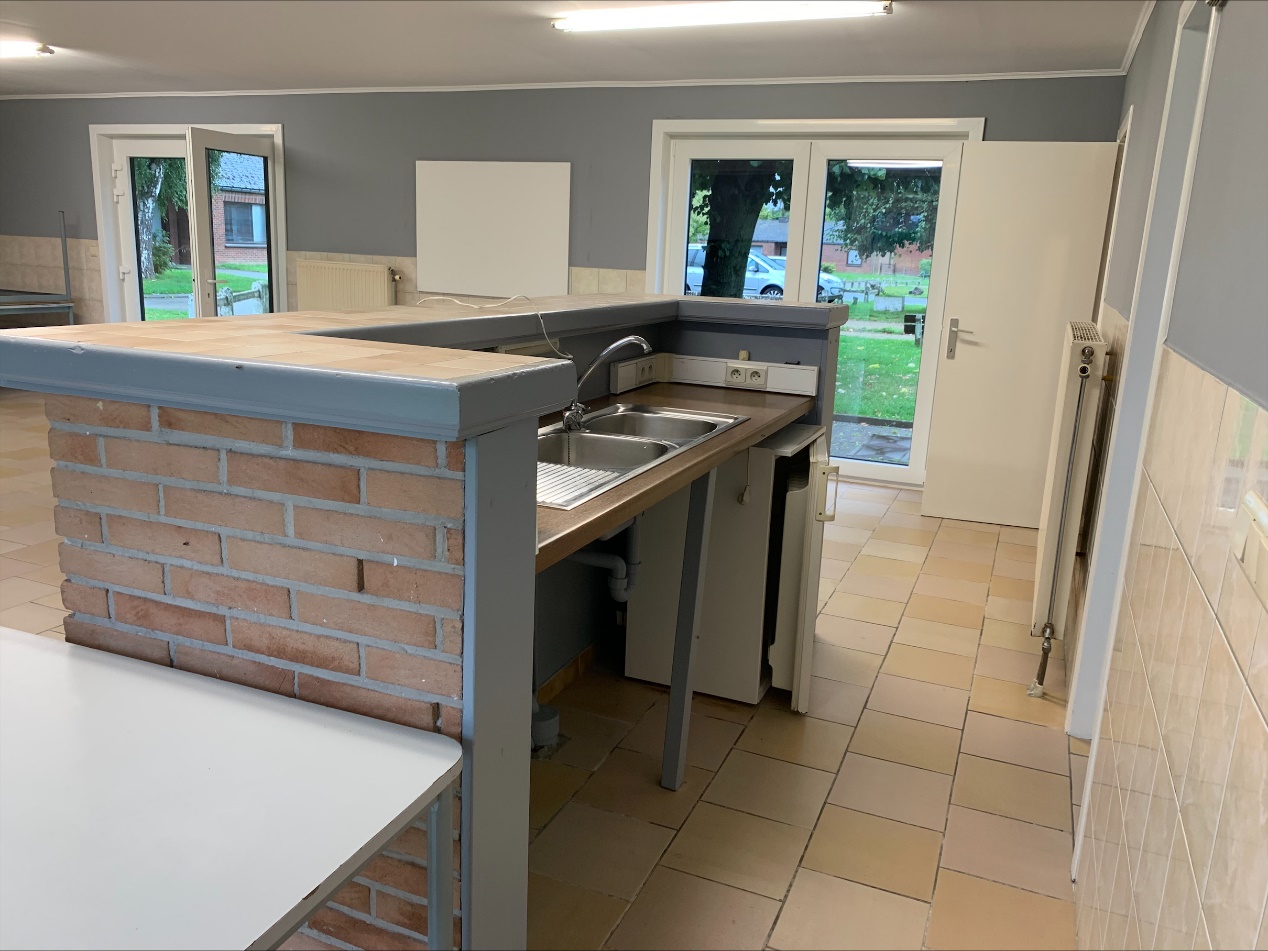 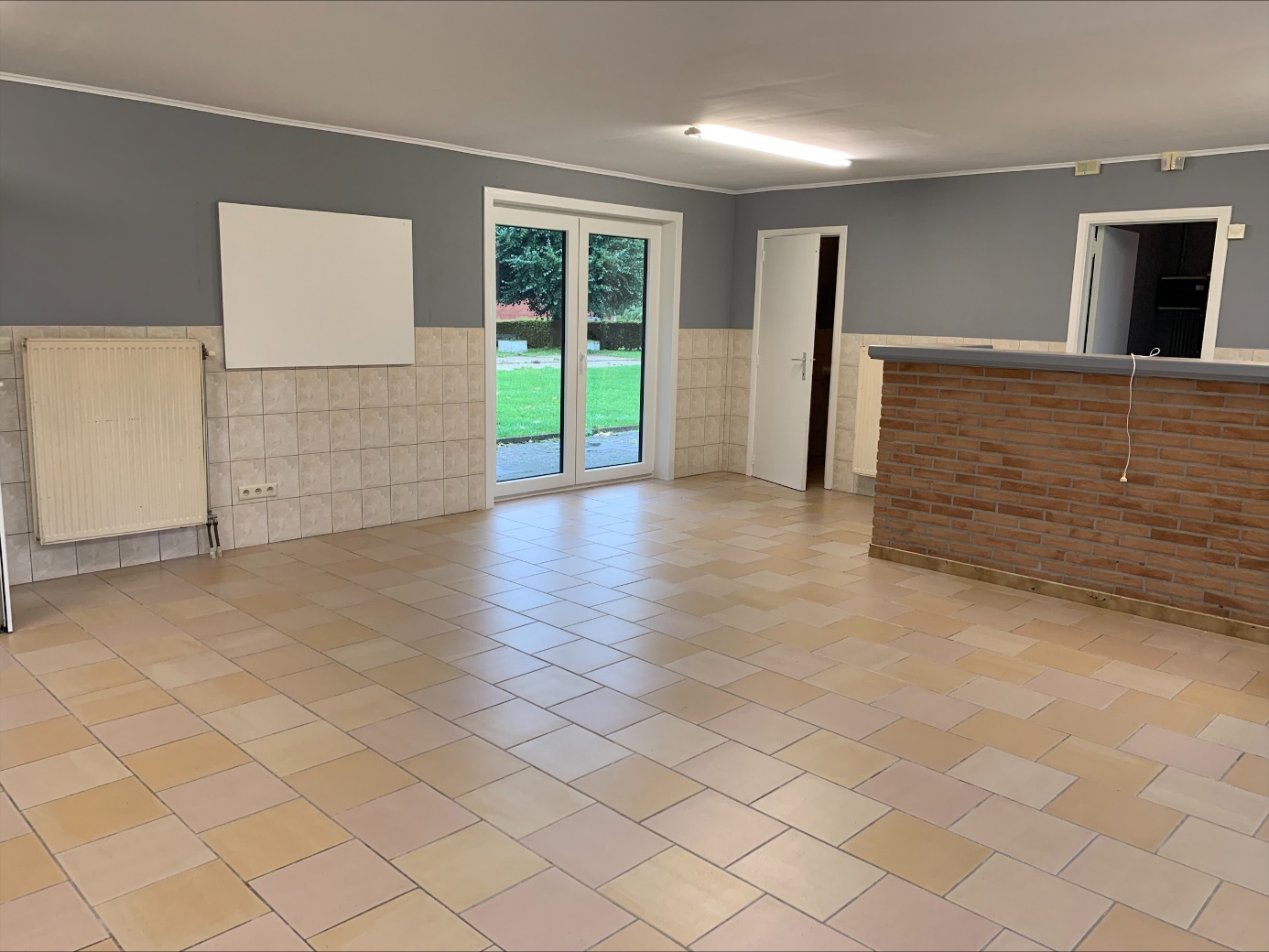 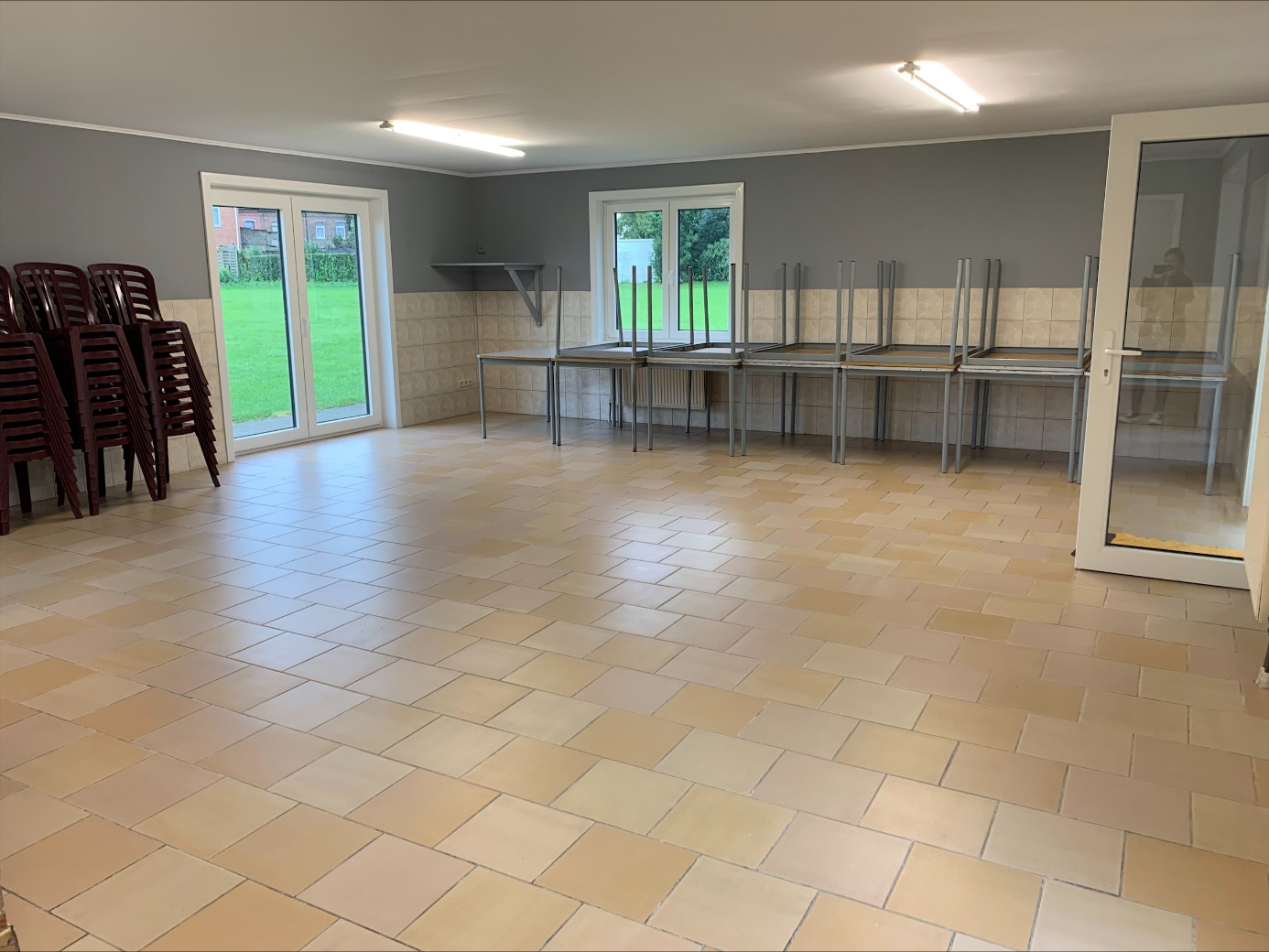 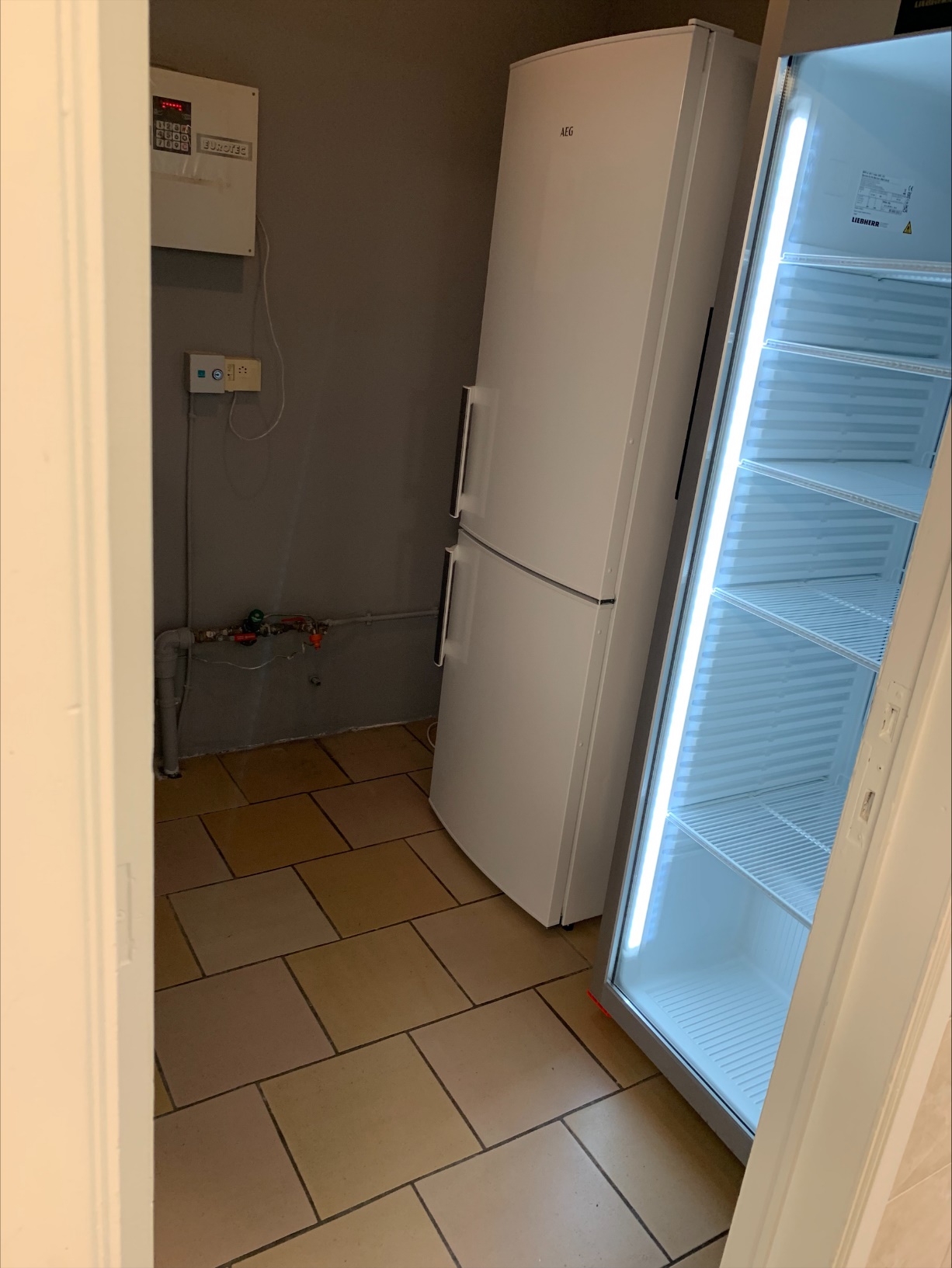 Capacité : ± 40 personnesPrix : 160 euros + 50 euros de caution (caution restituée si aucun dégât).Le nettoyage est compris dans le prix.Assurance RC à prendre par vos soins (attestation à demander à votre assureur) ou possibilité de souscrire chez nous au prix de 42.79 euros.Dans la salle : chaises, tables, 2 frigos et congélateur à tiroirs.Pas de vaisselle